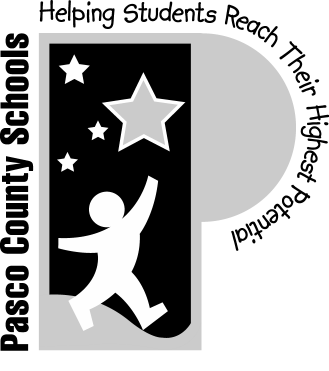 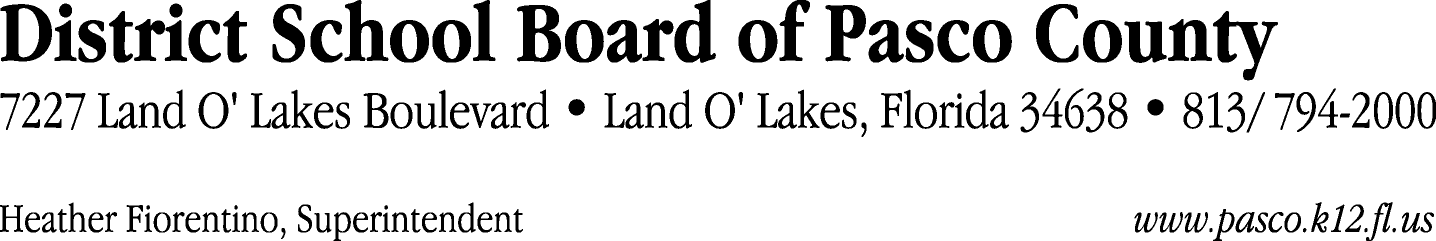 Finance Services Department813/ 794-2294	Fax:  813/ 794-2266727/ 774-2294	TDD:  813/ 794-2484352/ 524-2294						MEMORANDUMDate:	January 9, 2012To:	School Board Members	From:	Judith Zollo, Acting Director of Finance ServicesRe:	Attached Warrant List for January 10, 2012Please review the current computerized list. These totals include computer generated, handwritten and cancelled checks.Warrant numbers 836057 through 836230	1,509,655.38Amounts disbursed in Fund 110	276,567.33Amounts disbursed in Fund 130	920,864.70Amounts disbursed in Fund 421	26,973.06Amounts disbursed in Fund 422	919.00Amounts disbursed in Fund 921	196.79Amounts disbursed in Fund 410	160,406.18Amounts disbursed in Fund 793	16,181.86Amounts disbursed in Fund 434	155.42Amounts disbursed in Fund 715	46.00Amounts disbursed in Fund 372	6,573.22Amounts disbursed in Fund 713	9,050.32Amounts disbursed in Fund 821	37.50Amounts disbursed in Fund 792	91,399.01Amounts disbursed in Fund 390	284.99Confirmation of the approval of the January 10, 2012 warrants will be requested at the February 7, 2012 School Board meeting.